IMPORTANT to look at before doing meal supportIf more time and interestedThis is what parents are being asked to do at homeGeneral meal support advice – 20 mins – what to do if they are stuckhttps://youtu.be/BVhKXh0gLGc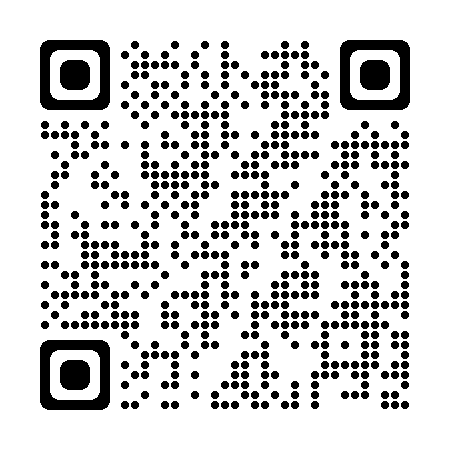 Top tips for during a meal – watch from 7 mins to 14 minshttps://youtu.be/0dS55cDLlDQ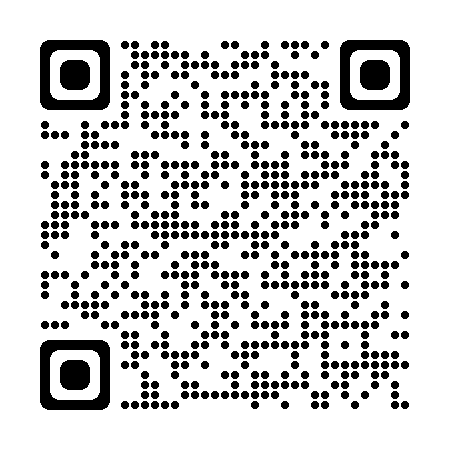 Loads of useful resources about managing eating disordersALPINE Resources - Assessment and Liaison for Paediatric In-Patients with Eating Disorders (office.com)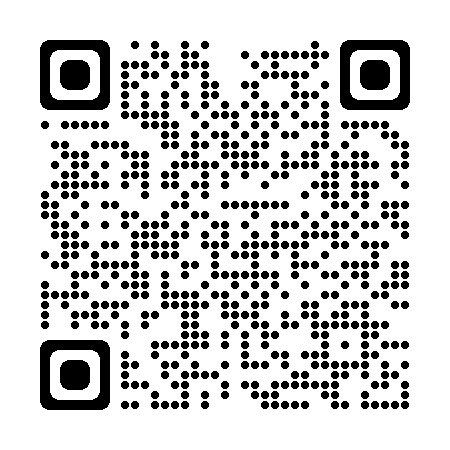 Helpful coping strategies for young peopleA to Z of coping strategies - YouTube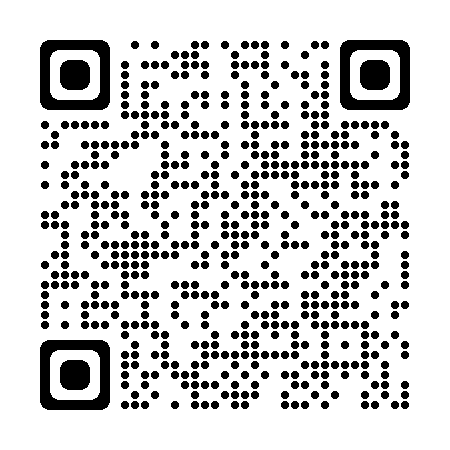 A glimpse of hope – created by young people with eating disorders sharing their experiences of getting betterICE Project - Eating Disorders Group ‘A Glimpse of Hope’ on Vimeo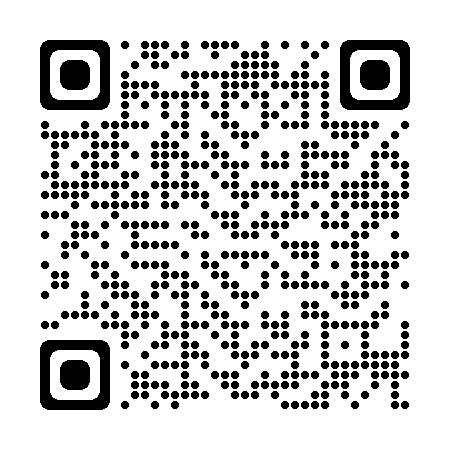 MOST USEFUL…..START WITH THIS ONE : AIMED AT PARENTS… but this is what we are aiming to model for themAnxiety management – 5 minshttps://youtu.be/2O9nZAWCkLc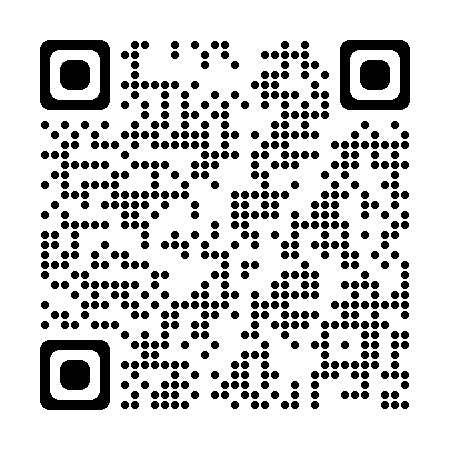 Meal support training (suggested by tier 4 PC) start at 04:40 ..whole thing is 35 minshttps://youtu.be/pPSLdUUlTWE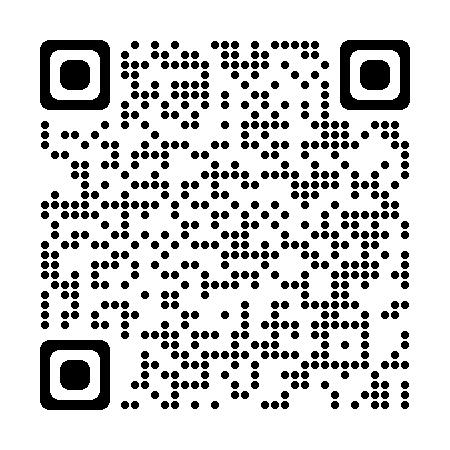 This is an overview of how things are done in Taunton (our guidelines will be close to theirs…but they do fortisips if meals not eaten and ng in for one meal at a time…we are not planning to do that at the moment)https://youtu.be/fzduH6x0yuQ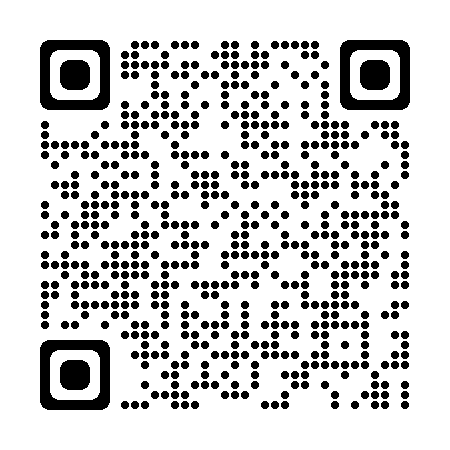 